Клубный час в ГПДВоспитатель ГПД   Большакова Е.В«Загадочный мир сказок»Цели: обобщение знаний и расширение представлений о русских народных сказках; развитие коммуникативных навыков, творческих способностей; создание благоприятной эмоциональной среды и психологического климата в детском коллективе.Задачи: выяснить, какие сказки знают дети, лучших знатоков сказок; способствовать развитию речи детей, воображения, мышления, памяти; воспитывать любовь к чтению художественной литературы.Оборудование: компьютер, сказочные герои, фишки, иллюстрации и рисунки к сказкам, сборник сказок, задания для команд, видеоклип, 3 презентации.Ход занятия.1.Организационный момент.Добрую сказку помню я с детства.Хочу, чтобы сказку послушал и ты.Пусть подкрадется к самому сердцуИ зародит в нем зерно доброты.2. Постановка темы занятия.      Каждый человек с самого раннего возраста стремится быть умным, любознательным, сообразительным. Мы все хотим быть интересными собеседниками и много знать. А получиться это может лишь у того, кто любит читать.Самые первые наши произведения - это сказки. В самом раннем детстве мы знакомимся с русскими народными сказками. Придя в школу, мы изучаем литературные сказки. Ведь благодаря сказке мы становимся чувствительней к красоте, учимся осуждать зло, восхищаться добротой. Читая сказки, мы проникаем в загадочный мир. Ведь в сказках совершаются самые невероятные чудеса. И сегодня нас с вами ожидает путешествие в загадочный мир сказок.          А сейчас я прошу всех посмотреть на экран и окунуться в мир сказок. (Демонстрация видеоклипа на интерактивной доске).        Сегодня к нам на урок пришли сказочные герои и приготовили для вас интересные задания. Вы готовы их выполнить? Тогда начнём наш конкурс. Но сначала я предлагаю придумать название вашим командам.(Дети придумывают сказочное название своей команде и представляются). Итак, команды представлены, конкурс начинается. Разминка.Каждой команде предлагается ответить на 10 блиц-вопросов (блиц-вопросы – это короткие вопросы, требующие коротких ответов). Содержание вопросов связано со сказками.Вопросы для 1-й команды:Лучший друг Винни Пуха? (Пятачок).Кем стал гадкий утёнок из сказки Г.Х.Андерсена? (Лебедем).Что попало Каю в глаз? (Осколок зеркала).Автор сказки «Золушка»? (Ш.Перро).Друг Чебурашки? (Крокодил Гена).Жених Дюймовочки? (Крот).В каком городе жил Незнайка? (В Цветочном городе).Имя лисы – спутницы кота Базилио? (Лиса Алиса).Автор «Сказки о попе и о работнике его Балде»? (А.С.Пушкин).Что разбила мышка своим хвостиком? (Яичко).Вопросы для 2-й команды:Весёлый человечек-луковка? (Чиполлино).Второе название скатерти из сказок? (Самобранка).Доктор, лечивший всех зверей? (Айболит).Какое лекарство предпочитал Карлсон? (Варенье).Кто спас от крота Дюймовочку? (Ласточка). Жилище Бабы-Яги? (Избушка на курьих ножках).Как зовут внучку Деда Мороза? (Снегурочка).Кто автор сказки «Муха-Цокотуха»? (К.Чуковский).Какой овощ не могли вытащить из земли герои известной народной сказки? (Репку).Кто написал сказку «Колобок»? (Сказка народная).Вопросы для 3-й команды:Имя девушки необычной красоты, которая живёт в море? (Русалка).Как звали шарманщика, смастерившего Буратино? (Папа Карло).Сестра Кая? (Герда).Герой русской народной сказки, путешествующий на печи? (Емеля).Что потеряла Золушка? (Туфельку).Кто из обитателей болот стал женой Ивана-царевича? (Лягушка).Аппарат, на котором совершала полёты Баба-Яга? (Ступа, метла).Как звали почтальона из деревни Простоквашино? (Печкин).Кого слепили дед с бабой из остатков муки? (Колобка).Девочка-кукла из театра Карабаса Барабаса? (Мальвина).Подведение итогов разминки. -  Первое задание для вас приготовил Буратино. На одной кондитерской фабрике объявили                    конкурс на изготовление   сказочного фантика. Сейчас каждая команда выберет по одному представителю, который не только продемонстрирует фантик, но и сможет хорошо его прорекламировать.( 1 задание- Защита сказочного фантика)          ( 2 задание - Разгадай кроссворд. )Второе задание приготовила для вас Мальвина. Она хочет знать, у какой команды   получится быстро и правильно разгадать кроссворд.(Слайд – презентация «Узнай сказку и ее автора»).. Кроссворд «Знаешь ли ты сказку?» 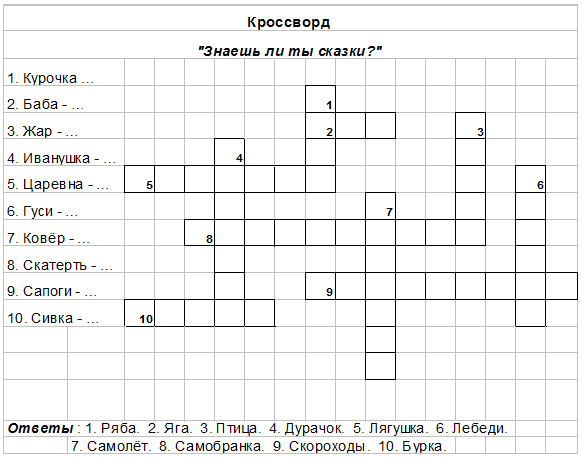 Каждой команде дается кроссворд. А вот и Золушка поспешила к нам на конкурс. Она приглашает капитанов команд показать свои знания и принести командам дополнительные баллы. Итак, конкурс капитанов.               Первое задание для капитанов - закончить крылатые выражения:Поди туда - не знаю куда, …………..         Скоро сказка сказывается,  ……………          Я там был, мёд – пиво пил, ………….          В некотором царстве, ………………………          Жили –были………………….             Второе задание нашим капитанам узнать, кто из героев потерял эти предметы:КирпичБородаКлючик Шляпа Шапочка Туфелька Мед  Кольцо Стрела Горошина.      (Презентация ученика «Волшебные предметы»)(4 задание - Сочините сказку.)Каждой команде выдаётся листок с неполным текстом. Нужно сочинить сказку, используя имеющиеся слова. Сказка должна быть интересной, смешной, чуть-чуть волшебной. Пока команды работают над заданием, играет музыка. По истечении времени, представитель команды читает составленную сказку. Сказка про ________________ .Шёл _______________ . По дороге он нашёл __________________ , взял и понёс царю. Пришёл _________________ во дворец. Кругом слуги царские с топорами да копьями. Испугался ________________ , хотел было _________________ , как вдруг _______________ из-за ________________ выскочил __________________ и давай _________________ . Глянул на ________________ и _________________ . Поблагодарил царь умного ___________________ , и он отправился домой.Проверка задания, оценивание ответов команд.Красная Шапочка предлагает всем командам принять участие в сказочной викторине (Слайд – презентация «Игра-викторина по сказкам»).(5 задание – Сказочная викторина).Загадки:Возле леса на опушке
Трое их живёт в избушке.
Там три стула и три кружки,
Три кровати, три подушки,
Угадайте без подсказки –
Кто герои этой сказки?       
(«Три медведя»,  р.н.с.)На сметане мешен.
На окошке стужен,
Круглый бок, румяный бок.
Покатился …                       
(Колобок, р.н.с.)Кто-то за кого-то ухватился цепко,
Ох, никак не вытянуть, ох, засела крепко,
Но ещё помощники скоро прибегут,
Победит упрямицу дружный общий труд!          
(«Репка», р.н.с.)Лечит маленьких детей,
Лечит птичек и зверей.
Сквозь очки на всех глядит
Добрый доктор …                
(Айболит, К.Чуковский)Многим долго неизвестный,
Стал он каждому дружком.
Всем по сказке интересной
Мальчик-луковка знаком.
Очень просто и недлинно
Он зовётся …                       
(Чиполлино, Д.Родари)Появилась девочка в чашечке цветка,
И была та девочка чуть больше ноготка.
В ореховой скорлупке та девочка спала
И Маленькую ласточку от холода спасла.
(Дюймовочка, Г.Х.Андерсен)А весёлый Незнайка всех приглашает в театр. Он хочет узнать,  у какой команды лучше всех получится разыграть предложенные отрывки из сказок.1 команда – «Сказка о рыбаке и рыбке»2 команда – «Малыш и Карлсон, который живёт на крыше»3 команда – « Приключения Чиполлино»4 команда – «Золотой ключик, или Приключения Буратино»5 команда – «Вини – Пух и все, все, все»(6 задание -  Найдите для сказки автора.)(7 задание – Чтение по ролям предложенных отрывков)3. Итог занятия.(Объявляется счет и выявляется победитель. Ей вручается приз, остальным участникам объявляется благодарность и утешительные призы. )-Подошло к концу наше путешествие по сказкам, которое показало, что вы знаете и любите сказки. Но есть еще очень много сказок, которые вами не прочитаны. Вас ещё ждут интересные и неожиданные встречи с героями сказок.Кому из вас понравилось путешествие?Кто бы хотел его продолжить?Какое настроение у вас осталось после встречи со сказками?-А в заключение хочется сказать: «Ребята, читайте сказки, они помогут вам в жизни. Сказка – ложь, да в ней намёк, добрым молодцам урок!»Пришла пора сказать
«До новой встречи»
Окончен сказочный наш карнавал
В гостях мы были у гостей сердечных,
В чудесной сказке каждый побывал».Мой юный друг! Возьми с собой в дорогу
Своих любимых сказочных героев
В заветный час они тебе помогут
Сделать жизнь светлей.Исполняется песня (Приложение1)( На мотив «Улыбка»)1.Знай, от сказки хмурый день светлей. 
Знай, от сказки в жизни чудо происходит.
Поделись ты сказкою своей. 
Пусть она тебе друзей вокруг находит. Припев:
И тогда наверняка
Ты увидишь Колобка.
И Снегурочка тебе во сне приснится.
Ну, а Бабушка Яга
Станет доброй навсегда.
Верь мне – это обязательно случится
2. 3най, от сказки станет всем теплей.
И большим, и даже самым малым детям.
Так пускай все люди на земле
Сказкой, словно огоньком, себя согреют.
Припев:
И тогда наверняка
Ты увидишь Колобка.
И Снегурочка тебе во сне приснится.
Ну, а Бабушка Яга
Станет доброй навсегда.
Верь мне – это обязательно случится
 «Сказка о рыбаке и рыбке»А.Толстой «Кот в сапогах»С.Аксаков «Принцесса на горошине»Ш.Перро «Приключения Буратино»С.Маршак «Аленький цветочек»А.С.Пушкин «Двенадцать месяцев»Г.Х.Андерсен